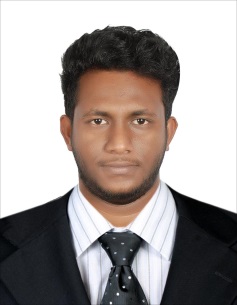 AREAS OF EXPERTISEAdministrationAccountingOperationsSalesMarketingPort marketingLogisticsDocumentationLANGUAGES PROFICIENCYEnglish & Malayalam Arabic & Hindi & TamilShahin Shahin.379657@2freemail.com PERSONAL SUMMARYSeeking a career to utilize my knowledge, personal skill to gain comprehensive understanding of a reputed organization so as to take responsibility and contribute significantly CAREER HISTORYCompany:     CHIRAKKAL STEELS LTD  Position  :    Administrative Assistant Period    :    12th March 2017 to 28th January 2018.    Duties:Provide administration support to the managementPreparation of documentsSubmitting Bank detailsPreparations of Dealer documentsHandling employeesSKILLS AND COMPETENCIESParticipated two days’ workshop on Indian Financial Market conducted by Karvy Stock Broking Private Ltd at Happy Valley Business School, CoimbatoreMember of National Service Scheme (NSS) Club from 2010-2012.Participated two days Business Communication Course conducted by happy Valley Business School.Acted as Commerce Association Secretary in College union (2011-2012).Attended two day workshop by KARVY stock broking.Attended tally workshop at happy valley business school, Coimbatore.PROFESSIONALTRAINING   TALLY ERP 9Ms OfficeSPSSTORAPERSONAL SKILLSLeadership SkillAble to Work underPressureGood CommunicationProblem SolvingAnalyzing InformationProfessionalismPERSONAL DETAILSNationality: Indian DOB: 23/12/1994Gender              : MaleReligion            : MuslimMarital Status: SingleVisa Status      : Visit VisaSUMMER INTERNSHIP (MBA)    Topic                   : Organizational studySubject                : An organizational study at MIRACLE elastomer               Duration              : 1 MonthDescription         : To understand the overall function of an OrganizationFINAL YEAR PROJECT (MBA)Topic: ‘‘A study on customer awareness towards Oyo rooms with special reference to the hotels in calicut” Duration: 4 MonthsACADEMIC QUALIFICATIONSMaster of Business Administration                     Anna University Chennai (July 2015 - May 2017)Bachelor Degree ( B.com Co-operation )       Calicut University (August 2012- April 2015)Kerala State Board of Public Examinations                                                          HSE, India (March 2012)     Kerala State Board of Secondary Education, India                                       (March 2010)                  DECLARATIONI do here by declare that particular information and facts stated above are true to my knowledge and belief 